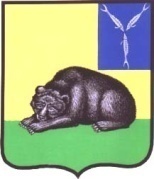 АДМИНИСТРАЦИЯВОЛЬСКОГО  МУНИЦИПАЛЬНОГО  РАЙОНА
САРАТОВСКОЙ  ОБЛАСТИ412900,  Саратовская  область,
г. Вольск, ул. Октябрьская, 114
   Тел.:(845-93) 7-20-17
Факс:(845-93) 7-07-45E-mail: volskadm@mail.ru   05.03.2015              № 01-11/2118на №			   отУважаемая Людмила Петровна!В ответ на Вашу телефонограмму № 499 от  26.11.2013 года направляю отчет о проведенных встречах с населением руководителями органов местного самоуправления Вольского муниципального района в период с 9 февраля 2015 года по 5 марта 2015 года включительно:За период 9 февраля 2015 года по 5 марта 2015 года было проведено:Информация о проведении приемов граждан по личным вопросам должностными лицами администрации Вольского муниципального района в общественной приемной еженедельно публикуется в газете «Вольская жизнь»,  а так же на сайте http://www.volsklife.ru/, в разделе «События недели», размещается ежедневный план работы администрации Вольского муниципального района.Публикации в местных СМИ и интернет-ресурсах о проведении встреч с населением и об их итогах  в Вольском муниципальном районе 9 февраля 2015 года  – 5 марта  2015 года. МУ «Информационный центр «Вольская жизнь»:от 25 февраля  2015 г. «Годовой актив: в Вольске 2015-й будет лучше 2014-го».Газета «Жил-был Вольск»:от 3 марта 2015 г. «Бизнес призвали делиться как Билл Гейтс».Газета «Вольская неделя»: от 25 февраля 2015 г.  «Игорь Пивоваров: «Не стонать, а искать пути»от 3 марта 2015 «Начальнику по капремонту досталось от вольчан»Интернет-ресурсы:Официальный сайт администрации ВМР «Вольск.рф»:19 февраля 2015 года  «Годовой актив: в Вольске 2015 будет лучше 2014»С уважением,Глава  администрации муниципального района                                                                          И.И.ПивоваровМ.В.Пятерниковател.7-04-36Министрупо делам территориальных образований Саратовской области  Л.П. Жуковской ДатаВремя и место проведения, количество присутствующих Обсуждаемые вопросыУчастники от Правительства Саратовской области органов местного самоуправления МР (городского округа), организаций9.02.2015понедельник8.00Администрация Вольского муниципального района(каб.№ 21)1 человекПрием граждан по личным вопросам:Оказание помощи в устройстве ребенка в детский сад в городе СаратовеЗаместитель главы Вольского муниципального районаТ.Н.Ковинская9.02.2015понедельник13.30Управление сельского хозяйства администрации Вольского муниципального района (г. Вольск ул. Пугачева, 35 кабинет №5)1 человекПрием граждан по личным вопросам:Участие в программе «Семейные животноводческие семьи».Заместитель главы администрации по сельскому хозяйствуА.И.Башаров9.02.2015понедельник17.00Администрация Вольского муниципального района(кабинет №34)1 человекПрием граждан по личным вопросам:О завышенных ценах на продукты питания.Заместитель главы администрации по экономике, промышленности и потребительскому рынку С.В. Подсобляев10.02.2015вторник9.00Администрация Вольского муниципального района(кабинет №7)1 человекПрием граждан по личным вопросам:Об оказании содействия в устройстве, граждан прибывших из МЛС на работу.Заместитель главы администрации по социальным вопросамТ.А.Гаранина10.02.2015вторник10.00Администрация Вольского муниципального района(кабинет №3)1 человекПрием граждан по личным вопросам:о бездействии отделом МВД по Вольскому району в отношении соседа.Глава администрации Вольского муниципального районаИ.И.Пивоваров10.02.2015вторник17.00Администрация Вольского муниципального района(кабинет №8)1 человекПрием граждан по личным вопросам:Об отсыпке пешеходных дорожек песком.Заместитель главы администрации по жизнеобеспечению и безопасностиМ.А.Болмосов12.02.2015четверг10.00Администрация Вольского муниципального района(кабинет №3)1 человекПрием граждан по личным вопросам:О предоставлении служебного жилья.Глава администрации Вольского муниципального районаИ.И.Пивоваров13.02.2015пятница10.00Управление сельского хозяйства администрации Вольского муниципального района (г. Вольск ул. Пугачева, 35 кабинет №5)1 человекПрием граждан по личным вопросам:Об участии в программе «Начинающий фермер».Заместитель главы администрации по сельскому хозяйствуА.И.Башаров13.02.2015пятница10.30Управление сельского хозяйства администрации Вольского муниципального района (г. Вольск ул. Пугачева, 35 кабинет №5)1 человекПрием граждан по личным вопросам:О производстве сенажной стрейч-пленки на территории Вольского района.Заместитель главы администрации по сельскому хозяйствуА.И.Башаров13.02.2015пятница15.20Администрация Вольского муниципального района(кабинет №34)1 человекПрием граждан по личным вопросам:О защите прав потребителей.О разрешении торговли на центральной ярмарке г. Вольска.Заместитель главы администрации по экономике, промышленности и потребительскому рынку С.В. Подсобляев14.02.2015субботаВыходной деньВыходной деньВыходной день15.02.2015воскресеньеВыходной деньВыходной деньВыходной день16.02.2015понедельник11.40Управление сельского хозяйства администрации Вольского муниципального района (г. Вольск ул. Пугачева, 35 кабинет №5)1 человекПрием граждан по личным вопросам:О производстве сенажной стрейч-пленки на территории Вольского района.Заместитель главы администрации по сельскому хозяйствуА.И.Башаров16.02.2015понедельник13.30Управление сельского хозяйства администрации Вольского муниципального района (г. Вольск ул. Пугачева, 35 кабинет №5)1 человекПрием граждан по личным вопросам:О развитии фермерского хозяйства по разведению коз.Заместитель главы администрации по сельскому хозяйствуА.И.Башаров16.02.2015понедельник17.00Администрация Вольского муниципального района(кабинет №34)2 человекаПрием граждан по личным вопросам:Защита прав потребителей.Заместитель главы администрации по экономике, промышленности и потребительскому рынку С.В. Подсобляев17.02.2015вторник17.00Администрация Вольского муниципального района(кабинет №8)1 человекПрием граждан по личным вопросам:О завышенных показателях за услуги ОДН.Заместитель главы администрации по жизнеобеспечению и безопасностиМ.А.Болмосов18.02.2015среда10.00Администрация Вольского муниципального района(кабинет №34)1 человекПрием граждан по личным вопросам:О получении поддержки по программе «Поддержка малого и среднего предпринимательства».Заместитель главы администрации по экономике, промышленности и потребительскому рынку С.В. Подсобляев18.02.2015среда15.00Администрация Вольского муниципального района(кабинет №7)1 человекПрием граждан по личным вопросам:О регистрации граждан прибывших из МЛС.Заместитель главы администрации по социальным вопросамТ.А.Гаранина19.02.2015четверг9.30Администрация Вольского муниципального района1 человекПрием граждан по личным вопросам:Об оказании содействия в обеспечении жильем.Заместитель главы администрации по социальным вопросамТ.А.Гаранина20.02.2015пятница11.30Администрация Вольского муниципального района(кабинет №3)1 человекПрием граждан по личным вопросам:о развитии сельскохозяйственного производства в Междуреченском МО.Глава администрации Вольского муниципального районаИ.И.Пивоваров20.02.2015пятница15.00Администрация Вольского муниципального района(кабинет №34)1 человекПрием граждан по личным вопросам:Об участии в программе «Развитие и поддержка  малого и среднего предпринимательства в ВМР на 2012-2015гг.» (получение грантов).Заместитель главы администрации по экономике, промышленности и потребительскому рынку С.В. Подсобляев20.02.2015пятница15.30Администрация Вольского муниципального района(кабинет №3)1 человекПрием граждан по личным вопросам:Об отсыпке тротуарных пешеходных дорожек песком.Глава администрации Вольского муниципального районаИ.И.Пивоваров20.02.2015пятница15.00Администрация Вольского муниципального района(кабинет №7)1 человекПрием граждан по личным вопросам:О восстановлении паспорта, прибывшему из МЛС гражданину.Заместитель главы администрации по социальным вопросамТ.А.Гаранина21.02.2015субботаВыходной деньВыходной деньВыходной день22.02.2015воскресеньеВыходной деньВыходной деньВыходной день23.02.2015понедельникВыходной деньВыходной деньВыходной день24.02.2015вторник10.00Администрация Вольского муниципального района1 человекПрием граждан по личным вопросам:О приобретении путевки.Заместитель главы администрации по социальным вопросамТ.А.Гаранина24.02.2015вторник10.00г. Вольск ул.Революционная, д.2210 человекПрием граждан по личным вопросам:Об оплате за услуги ОДН,О ремонте дороги по ул. Калинина,О предоставлении жилого помещения по договору социального найма. Об устранении шума и вибрации в доме,О начислении пенсии, как участнику ликвидации ЧАЭС,О работе ООО «Жилстрой Сервис»О дальнейшей деятельности сельскохозяйственного техникума в с. Терса.Депутат Саратовской областной ДумыВ.А.Дерябин24.02.2015вторник17.00Администрация Вольского муниципального района(кабинет №8)1 человекПрием граждан по личным вопросам:О некачественной работе системы отопления.Заместитель главы администрации по жизнеобеспечению и безопасностиМ.А.Болмосов25.02.2015среда14.00с.Терса (придомовая территория)10 человекВстреча с жителями:О переводе с центрального отопления на индивидуальное газовое.Заместитель главы администрации по жизнеобеспечению и безопасностиМ.А.Болмосов25.02.2015среда15.00Управление сельского хозяйства администрации Вольского муниципального района (г. Вольск ул. Пугачева, 35 кабинет №5)1 человекПрием граждан по личным вопросам:Об участии в программе «Семейные животноводческие семьи».Заместитель главы администрации по сельскому хозяйствуА.И.Башаров26.02.2015четверг15.00Администрация Вольского муниципального района(кабинет №34)1 человекПрием граждан по личным вопросам:О субсидиях для предпринимателей.Заместитель главы администрации по экономике, промышленности и потребительскому рынку С.В. Подсобляев27.02.2015пятница14.00с.Терса (придомовая территория)10 человекВстреча с жителями:О работе вентиляционной системы.Заместитель главы администрации по жизнеобеспечению и безопасностиМ.А.Болмосов27.02.2015пятница16.30Администрация Вольского муниципального района(кабинет №3)10 человекПрием граждан по личным вопросам:Об оказании материальной помощи на путевку в санаторий в г.Тольятти.О предоставлении жилья жителям аварийного помещения.О благоустройстве придомовой территории.О проблемах в работе канализационной системы и отсутствием управляющей компании.О приватизации жилого помещения и возможности переселения в освободившуюся квартиру.О работе системы теплоснабжения.Об отказе в постановке на учет по программе «Молодая семья».О признании дома аварийным.О перекрытии дымохода соседкой.Об оказании материальной помощи, в связи с трудным материальным положением.О выдачи разрешения на торговлю и оформлению киоска.Глава администрации Вольского муниципального районаИ.И.Пивоваров28.02.2015субботаВыходной деньВыходной деньВыходной день1.03.2015воскресеньеВыходной деньВыходной деньВыходной день2.03.2015понедельник16.00ДК г. Вольска450 человекВстреча со старшими МКД, руководством управляющих компаний и жителями. О деятельности фонда капитального ремонта общего имущества многоквартирных домов. Глава администрации Вольского муниципального районаИ.И.Пивоваров, Генеральный директор НКО «Фонд капитального  ремонта общего имущества многоквартирных домов»С.С.Важнов2.03.2015понедельник17.00Администрация Вольского муниципального района(кабинет №34)1 человекПрием граждан по личным вопросам:О торговле  на центральной ярмарке.Заместитель главы администрации по экономике, промышленности и потребительскому рынку С.В. Подсобляев2.03.2015понедельник17.00Управление сельского хозяйства администрации Вольского муниципального района (г. Вольск ул. Пугачева, 35 кабинет №5)1 человекПрием граждан по личным вопросам:О развитии сельского хозяйства на территории Вольского муниципального района.Заместитель главы администрации по сельскому хозяйствуА.И.Башаров3.03.2015вторник17.00Администрация Вольского муниципального района(кабинет №8)1 человекПрием граждан по личным вопросам:О некачественной работе системы отопления.Заместитель главы администрации по жизнеобеспечению и безопасностиМ.А.Болмосов4.03.2015среда17.30МОУ «СОШ №3»г. Вольск, ул. Волгоградская, 52 «А»70 человекВстреча с жителями:Оплата ОДН за потребленные услуги за водоснабжение и электроснабжение.О функционировании фонда по взиманию денежных  средств за капитальный ремонт.О благоустройстве придомовой территории Глава администрации Вольского муниципального районаИ.И.Пивоваров4.03.2015среда18.00МОУ «СОШ №3»г. Вольск, ул. Волгоградская, 52 «А»4 человекаПрием граждан по личным вопросам:Об оплате квитанций за капитальный ремонт.О проведении ревизионной проверки по ремонту крыши МКД.О проведении ремонта отмостки.О тарифной ставке за вывоз мусора.Глава администрации Вольского муниципального районаИ.И.Пивоваров5.03.2015четверг10.00Администрация Вольского муниципального района(кабинет №7)1 человекПрием граждан по личным вопросам:Об оказании материальной помощи. Заместитель главы администрации по социальным вопросамТ.А.Гаранина ДолжностьКоличество встреч с населениемКоличество приемов по личным вопросамГлава Вольского муниципального района--Заместитель главы Вольского муниципального района-1Глава администрации Вольского муниципального района26Заместитель главы администрации Вольского муниципального района по социальным вопросам-6Заместитель главы администрации Вольского муниципального района по жизнеобеспечению и безопасности23Заместитель главы администрации Вольского муниципального района по сельскому хозяйству-6Заместитель главы администрации Вольского муниципального района по экономике, промышленности и потребительскому рынку-7Депутат Саратовской областной Думы-1Всего проведено:430